Short Story WritingInformation for studentsClick on the link to read through the story starters. Choose one story starter to use to write a short story. You could start by spending 5 to 10 minutes writing whatever the story starter inspires. Then take what you’ve written and craft it into a short story. Tips: Craft your story.Develop your protagonist. Include dialogue.  Show, don’t tell: use descriptive language and snapshots. Revise your ideas. Edit your text! 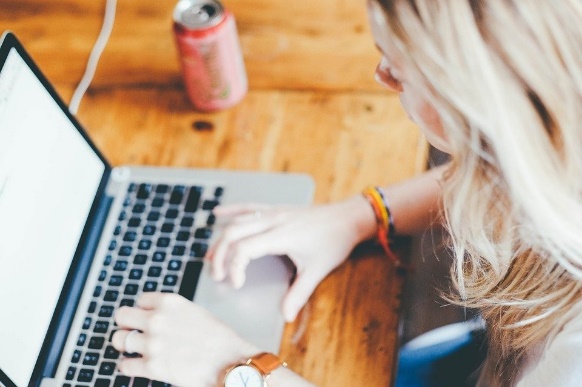 Image by Welcome to all and thank you for your visit! ツ from Pixabay. Materials requiredLink to the story starters (https://www.literacyshed.com/the-story-starter-shed.html)Paper, pen or pencilPhone, tablet or computer Jouons ensemble !Information à l’élèveCette semaine, invite ta famille à jouer en français à un jeu de société. Tu as certainement des jeux à la maison. Sinon, il existe en ligne des jeux interactifs à imprimer. Choisis celui qui te plaît le plus! 
Pour aller plus loin… Découvre les intégrammes. Le plus célèbre est « À qui le zèbre? » (en annexe), mais il y en a plusieurs autres à explorer.Matériel requisJeu de société qui se trouve à la maison.Jeux de société à imprimer gratuitement : https://aujeumag.asmodee-canada.com/imprimez-et-jouez.html.Intégrammes (énigmes à résoudre) :https://brigittepage.files.wordpress.com/2011/10/intc3a9grammes.pdf.Annexe – À qui le zèbre ?Information for studentsL’énigme suivante est parfois attribuée à Einstein, parfois à Lewis Carroll. Même si son origine est incertaine, il s’agit de l’une des énigmes les plus célèbres de tous les temps. Énoncé Cinq maisons de couleurs différentes sont habitées par des hommes de nationalités et de professions différentes ayant chacun une boisson et un animal préférés.Indices1. L’Anglais habite dans la maison rouge.2. Le chien appartient à l’Espagnol.3. On boit du café dans la maison verte.4. L’Ukrainien boit du thé.5. La maison verte est située à droite de la blanche.6. Le sculpteur élève des escargots.7. Le diplomate habite dans la maison jaune.8. On boit du lait dans la maison du milieu.9. Le Norvégien habite la première maison à gauche.10. Le médecin habite la maison voisine de celle où demeure le propriétaire du renard.11. La maison du diplomate est à côté de celle où il y a un cheval.12. Le violoniste boit du jus d’orange.13. Le Japonais est acrobate.14. Le Norvégien demeure à côté de la maison bleue.RésuméNationalités : Anglais, Espagnol, Ukrainien, Norvégien, Japonais.Maisons : rouge, verte, blanche, jaune, bleue.Boissons : café, thé, lait, jus d’orange, eau.Animaux : chien, escargots, renard, cheval, zèbre.Professions : sculpteur, diplomate, médecin, violoniste, acrobate.QuestionsA) Qui boit de l’eau?B) À qui appartient le zèbre?Non, ce n’est pas le zèbre qui a bu l’eau!Une image vaut mille motsInformation à l’élèveObjectif de l’activité : écrire des textes variés en français. Durée : trois heures.Déroulement de l’activité : Choisissez une image parmi les cinq images proposées;Écrivez un texte dans lequel vous :décrivez l’image choisie ;expliquez votre choix ;exprimez ce que vous ressentez en regardant cette image.À partir de cette image, écrivez un texte narratif. Si aucune de ces images ne vous inspire, vous êtes libre d’en choisir une personnelle. Matériel requis Papier, crayon Image personnelle au besoin  Dictionnaire Liens pour les images, les photos sont sur la page suivante :https://cdn.pixabay.com/photo/2015/05/02/08/00/sea-749619__340.jpg https://cdn.pixabay.com/photo/2016/04/23/14/53/mural-1347673__340.jpg https://cdn.pixabay.com/photo/2020/04/09/16/48/landscape-5022256_960_720.jpg https://cdn.pixabay.com/photo/2020/04/12/14/44/fantasy-5034448_960_720.jpg https://cdn.pixabay.com/photo/2016/05/02/10/13/ship-1366926_960_720.jpg 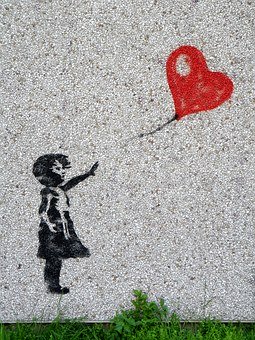 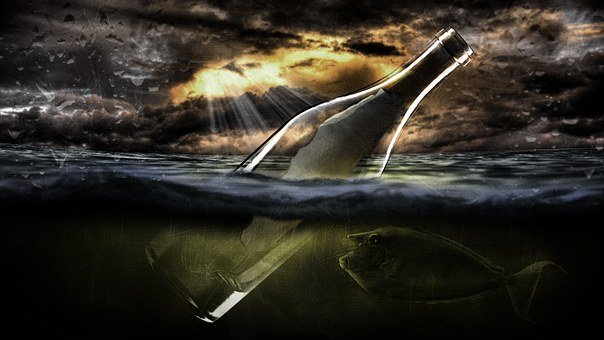 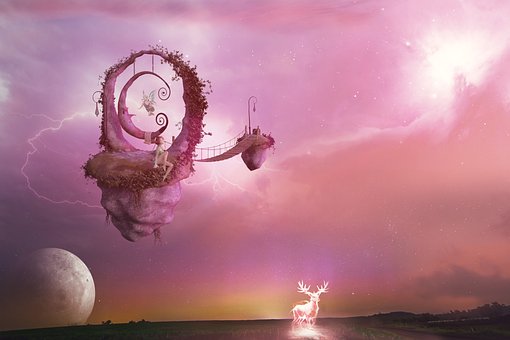 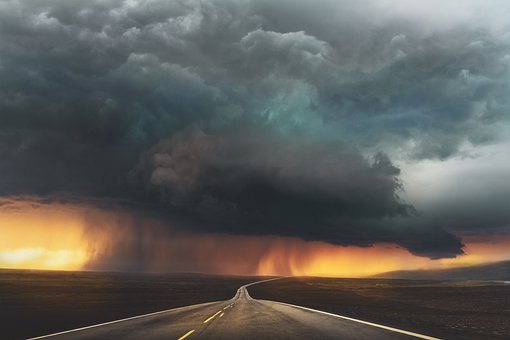 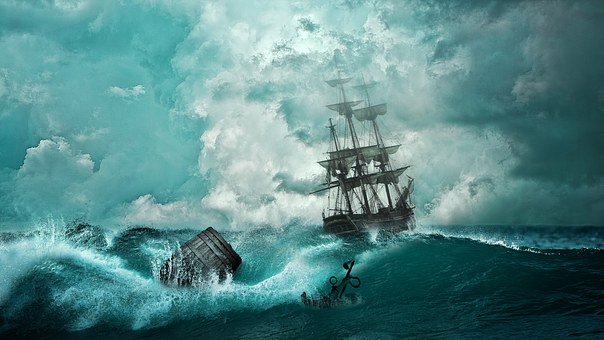 The Big NickelInformation for studentsThe Big Nickel, which is a replica of a 1951 Canadian nickel, is located on the grounds of the Dynamic Earth science museum in Sudbury, Ontario. The 1951 Canadian nickel is in the shape of a dodecagon.TaskDetermine the approximate number of actual nickels it would take to fill the Big Nickel.Determine the total value of these nickels and compare it with the cost of building the Big Nickel in 1964.Dimensions and cost of building the Big Nickel in 1964Height of the Big Nickel: 9.1 mThickness of the Big Nickel: 61 cmCost of building the Big Nickel in 1964: $35 000  Dimensions and shape of a 1951 nickel Shape of a 1951 nickel: dodecagonal prismApothem of a 1951 nickel: 1.06 cmThickness of a 1951 nickel: 0.176 cm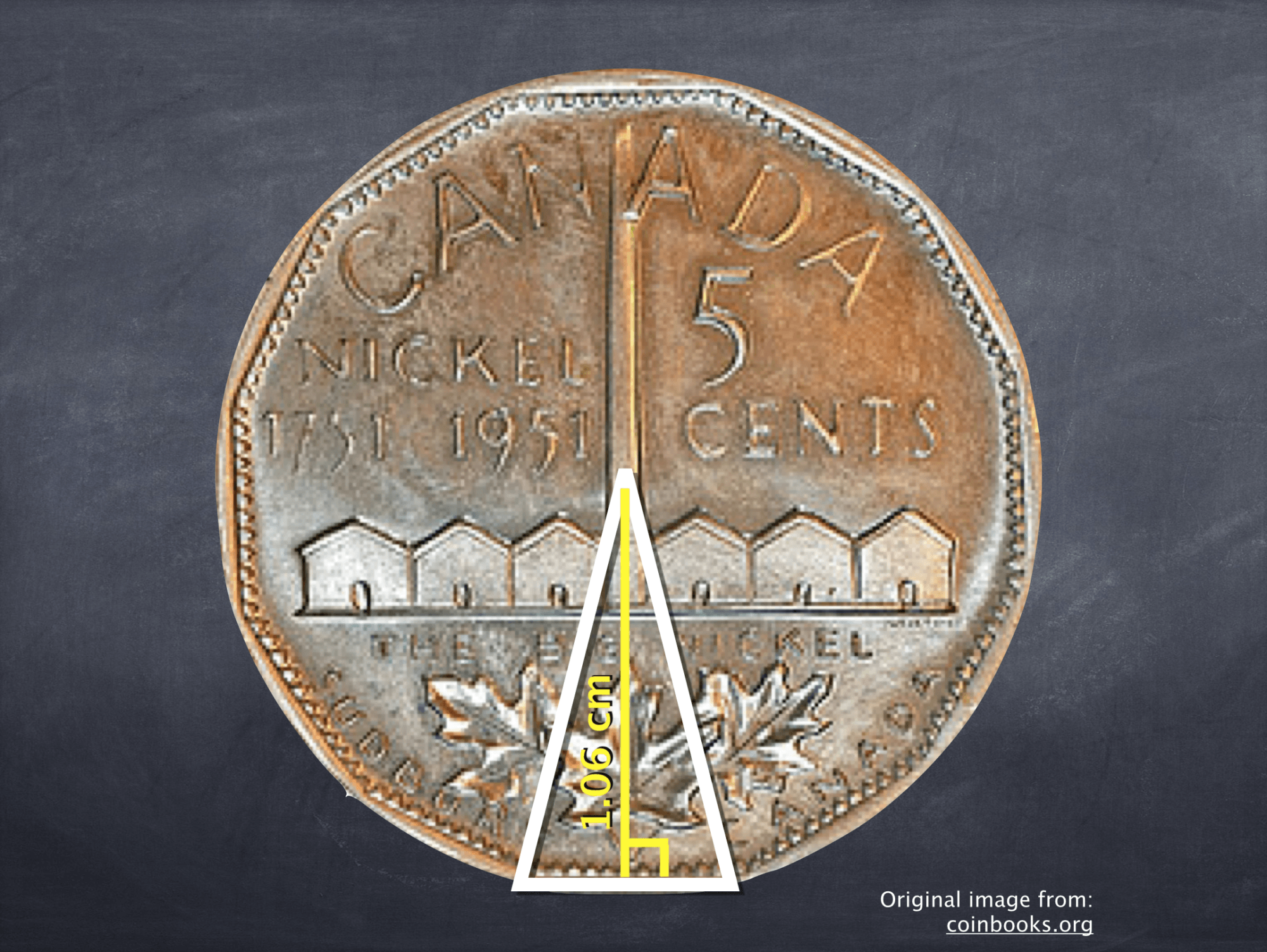 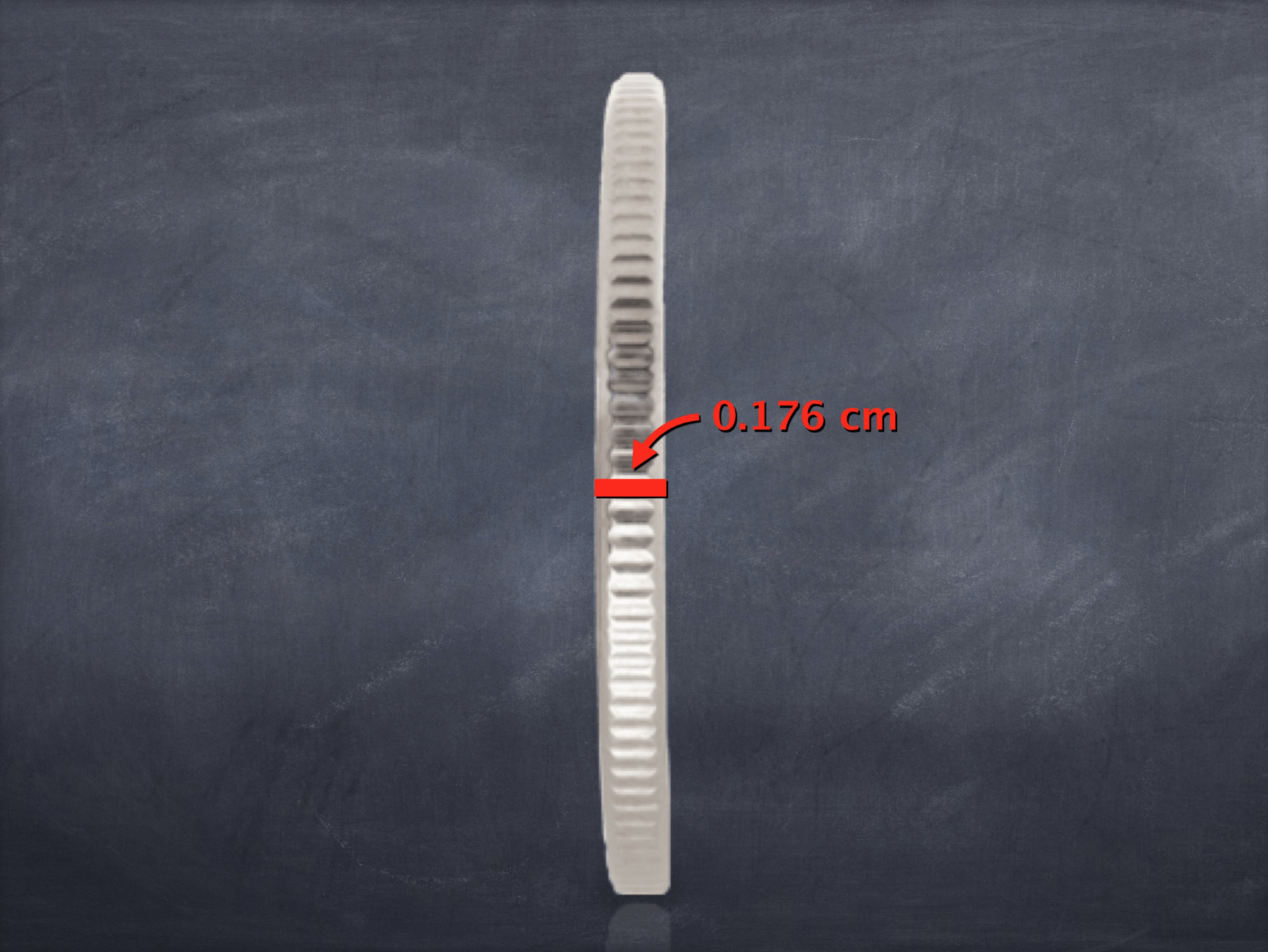 Materials requiredDevice with Internet accessPaper, writing and drawing materialsSolutionIt would take approximately 63 859 898 nickels to fill the Big Nickel.The total value of the nickels is $3 192 994, which is about 91 times the cost of building the Big Nickel in 1964. Endothermic and Exothermic ChangesInformation for studentsFor this activity, you will learn about two different inventions that make use of endothermic or exothermic changes.Endothermic changes absorb heat from the environment. Exothermic changes release heat into the environment.Invention 1: Self-cooling water bottle for cycling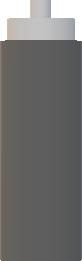 This water bottle is designed to cool the water inside it as you ride your bicycle.The water bottle fits into a rack on the bicycle frame.The outer layer of the water bottle is a canvas material.The inventor claims that in order for the cooling effect to work, the outer canvas layer needs to be saturated with water. As you ride, the airflow created by the bike moving through the air helps the water evaporate from the canvas material, which cools the water inside the bottle.Can you prove that this actually works? Set up an experiment using materials you have at home.Find some containers to hold water, and some paper towels or a cloth to represent the canvas layer. What can you use to create the effect of the bicycle moving through the air?Make sure you have a control so you can compare your test to an ordinary container of water.If you have a thermometer, you can use it to check the temperature of your test and compare it to the control. How else could you compare the temperatures?Tip: Start with room temperature water and be patient. It can take some time for the temperature of the water to change.Try changing a variable (e.g. the container, the amount of water, etc.). Does this change the results? Why or why not?Using what you know about endothermic and exothermic changes and heat exchange, explain the science behind this self-cooling water bottle. Click here for help with your explanation. See the next page for invention 2Invention 2: Self-heating meal kitThese kits include a meal, which needs to be heated, inside a container. This container fits into a larger, outer container. A heating packet is placed at the bottom of the outer container.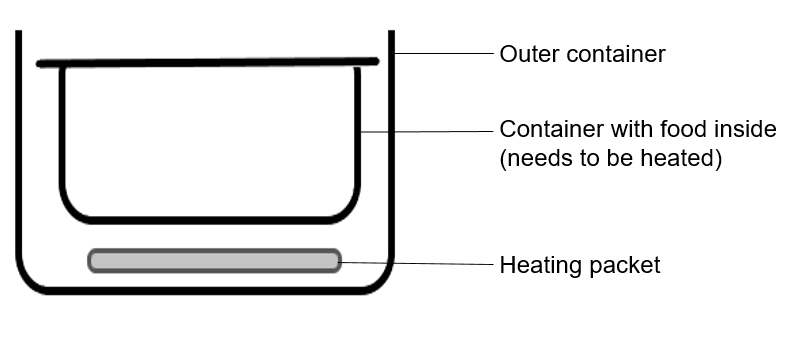 When water is poured onto the heating packet, a chemical reaction occurs and heat is released.  The heating packet contains calcium oxide. The reaction of calcium oxide with water is shown below.CaO (s) + H2O (l) à  Ca(OH)2 (s)     ΔH =  - 65.2 kJUsing what you know about endothermic and exothermic changes and heat exchange, explain the science behind this self-heating meal kit.How much heat is released when 100 g of CaO reacts completely with water? Note: The molar mass of Ca is 40.08 g/mol and the molar mass of oxygen is 16.00 g/mol. (Check your answer in Appendix A.)Do you think there are other substances that can be used in the heating packet? Will heat be released when this substance is mixed with water? Is it safe to use at home? What other factors would you have to consider? Do some research to find out.Materials requiredThermometer (optional)Room temperature waterDrinking glasses, bottles, or other containers to hold waterPaper towels or a clothPaper, writing materials and calculatorDevice with Internet access (optional)Appendix A: Answer GuideHow much heat is released when 100 g of CaO reacts completely with water? Molar mass of CaO = 56.08 g/molNumber of moles of CaOn = 1.78 molHeat released 	=  (1.78 mol)(65.2 kJ/mol)=  116 kJDynamics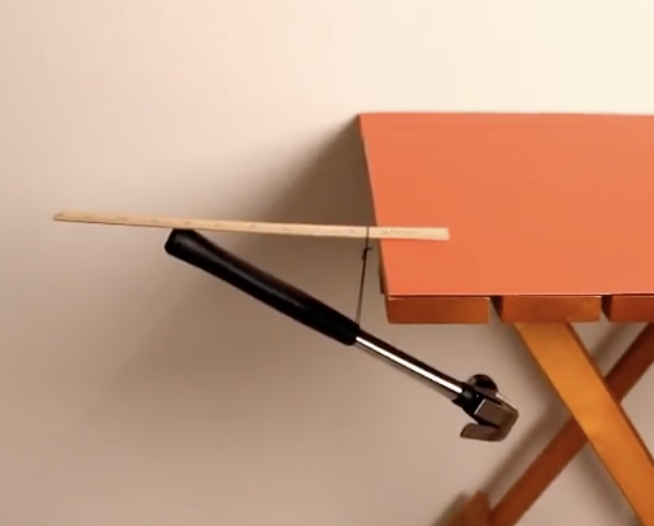 Information for studentsObserve the image to the right or watch the video by clicking this link: https://www.youtube.com/watch?v=Hj-NX0xtcVY Explain why the ruler and hammer are not falling off the table.Draw a free body diagram of this phenomenon by showing the forces acting on the objects. You may share your diagram with the rest of the province by using the hashtag #ScienceAtHomeQC-physicsResearch:What are Newton's 3 Laws? Can you explain what each says in your own words?What is a “centre of mass”? Explain in your own words.What is “gravitational acceleration”? Explain in your own words.What is a “normal force”? Explain in your own words.How can Newton’s Laws explain the above phenomenon?Experiment:Keeping your feet flat on the floor, lean forward until you cannot continue anymore without falling over.Repeat the same movement several times with a full backpack on your back. Change how high you wear the backpack each time.Write down what you feel each time you move the backpack. When do you feel the most stable? When do you feel the least stable?What is the relationship between the height of the backpack and how stable you feel?What mathematical formulas would describe the forces on the table?What role does friction play in this phenomenon?What would happen if the hammer were twice as heavy?Using your knowledge of physics, how would you explain to a friend why it is hard to balance a pencil on one finger.Materials requiredDevice with Internet access (optional)Paper, writing and drawing materialsA backpackLearn About Your Body and Get Moving! Information for studentsActivity 1: Learn about your body Watch this video (2 mins 18 sec) to learn about what happens to your lungs when you exercise. What effect does exercise have on your lungs?Discuss what you learned with a member of your family.Activity 2: Get moving!Watch this video (10 min 35 sec) and carry out the 10-minute cardiovascular and muscular workout. Materials requiredNoneVisual Response JournalsInformation for studentsA visual journal can be used to respond to events and moments that happen in your daily life. The goal is to be free and expressive using words, paint, drawings and collage. This journal can be used as a diary or just a place where you work on anything that inspires you. Start by collecting papers, receipts, photos, photos cut out from magazines, receipts, parking receipts, old movie stubs, stamps, grocery lists or just about anything that you might normally discard.When you’re ready, sit with a journal, notebook, sketchbook or recycled book. Set up glue, tape, markers, scissors, paint, pencils nearby and have your collage materials ready. Without overthinking, begin to create exciting pages, highlight words, colour, create drawings and fill pages with visual information by being as free as possible. Work on the journal whenever you like and create a theme to your journal if you prefer. The important thing to work on is filling the pages.A great inspiration are the journals of photojournalist, Dan Eldon.  Please click on the link below to get a glimpse into Dan’s journals, which chronicle his brief life as a photojournalist in Africa.Be adventurous as you collage in your book, have fun and push yourself to fill every page!Materials requiredTape, glue, glue stick, scissorsSketchbook or reuse an old calendar, journal, or any bookArt supplies of your choice: paint, ink, markers, coloured pencils, pencils, pens, etc.Collage materials: stickers, receipts, wrappers, photos, cards, magazines, miscellaneous found objects, etc.Team Sports Information for studentsAccording to many scientific studies, there are many benefits to playing team sports.What are the physical benefits of playing team sports?Can team sports help teens socially and academically?Do team sports teach valuable life skills?How so?To answer these questions about teens playing team sports, you will need to read articles on the subject. You can find scientific articles online, in magazines, in books, etc. Discuss the topic and the questions with your family or a friend. What are their thoughts on this subject?Materials requiredRead various articles using a device with Internet access, magazines, books, etc.Recipes on a BudgetInformation for studentsNext year, you may be going away for school and might need to consider budgeting and cooking for yourself. Select two of your favourite meals or recipes. Make a list of the ingredients and include the price of each item. Calculate how much it costs to make each recipe. Consider these questions:Which recipe is more expensive to make?Which recipe yields more portions?Can items be substituted in a given recipe to decrease the cost of making it?Do some of the ingredients for a given recipe go on sale often?Calculate the cost of each portion.To find the cost of ingredients, you can check flyers and the Internet. You can also download grocery store apps to check the cost of items on sale. Here are a few helpful sites:https://talkwithourkidsaboutmoney.com/resources/teens-plan-a-meal/https://talkwithourkidsaboutmoney.com/resources/filling-the-pantry/Materials required Useful resources, depending on personal preferences and availability:device with Internet accesswriting materials (paper, pencil, etc.)Is It time to Reopen the Economy?Information for studentsBackgroundWith most countries demanding one form or another of social distancing and/or self-isolation to combat the coronavirus, many companies have shut their doors, jobs have been lost, and the global economy has weakened.At this point, a percentage of the population believes it is time to begin reviving the economy by slowly letting people return to work. Many others believe that more time respecting distancing guidelines is necessary to guarantee our health and safety. This is not an easy decision to make – it sets the health of the populace versus the long-term economic prospects of the country (and individuals) against each other. For the purpose of this activity, we will focus on how this debate is playing out in the USA.ActivityHaving read at least one article below for the reopening of the economy and one against it (feel free to read more – a simple Google search will suffice), do any of the following to help establish your position on the topic. Articles for the reopening of the economy:Across America, Frustrated Protesters Rally To Reopen The EconomySen. Barrasso on economic impact of coronavirus pandemic: 'It is time to reopen America'Articles against the reopening of the economy:The economic costs of reopening too soonReopening the economy now is a bad ideaGeneralThis is where all 50 states stand on reopeningWrite a letter to a local newspaper explaining your position.Engage in a debate with a classmate using any video platform (Zoom, Facetime, etc) with each of you defending one side of the debate. Optional extras include involving more than one other person (i.e. teams), or following an actual structure (set a time limit for making arguments, allow for rebuttal by both sides, closing arguments, etc.) Draw a cartoon or caricature expressing your position on the question.Materials requiredUseful resources, depending on personal preferences and availability:device with Internet accesswriting materials (paper, pencil, etc.)Information for parentsAbove all, this activity is designed to be simple! We hope it will appeal to your child whatever their grade level. The best things your child can do are:Read every day. Write every day. Talk every day.Information for parentsActivity detailsThis activity will help students successfully meet the following #MISSIONFLS challenge:  Mission en équipe – Je joue à un jeu de société en français.In this activity, students will practise:speaking French with no preparationdeveloping their vocabularydeveloping their confidence speaking FrenchParents could: play a game with their children recommend board games that could be played in French (Boggle, Uno, Clue, Hangman, Battleship, etc.)print out or find some games onlineReference: bit.ly/MissFLSSecCycle2Information for parentsRead the instructions with your child. Provide different images if you have some in mind. Ask your child to read his/her final text to you.Share your feelings about the image.  Picture 1: Height of the Big Nickel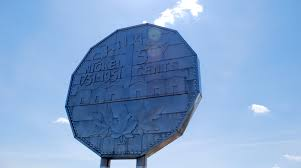 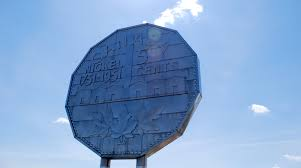 Picture 2: Thickness of the Big Nickel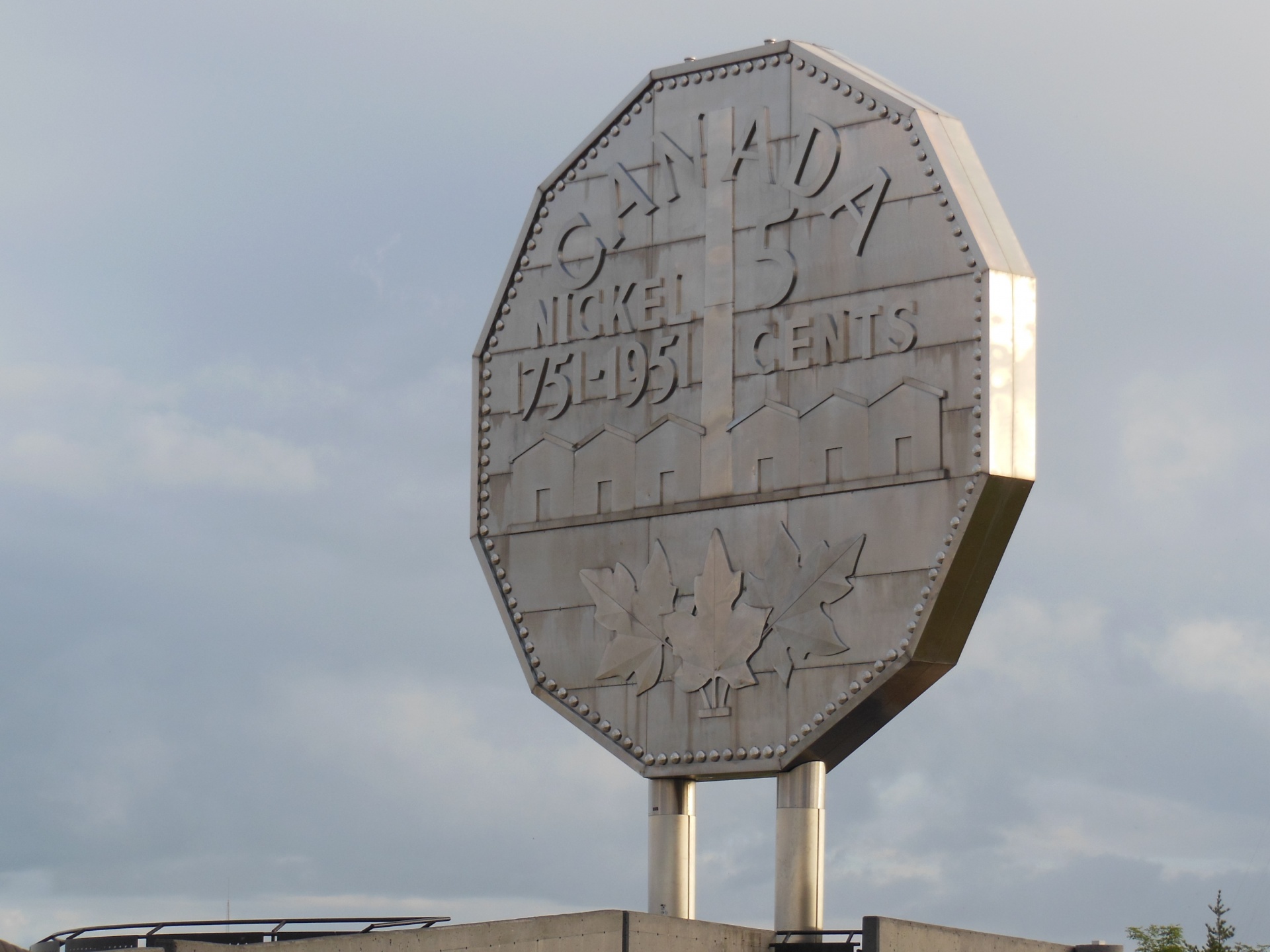 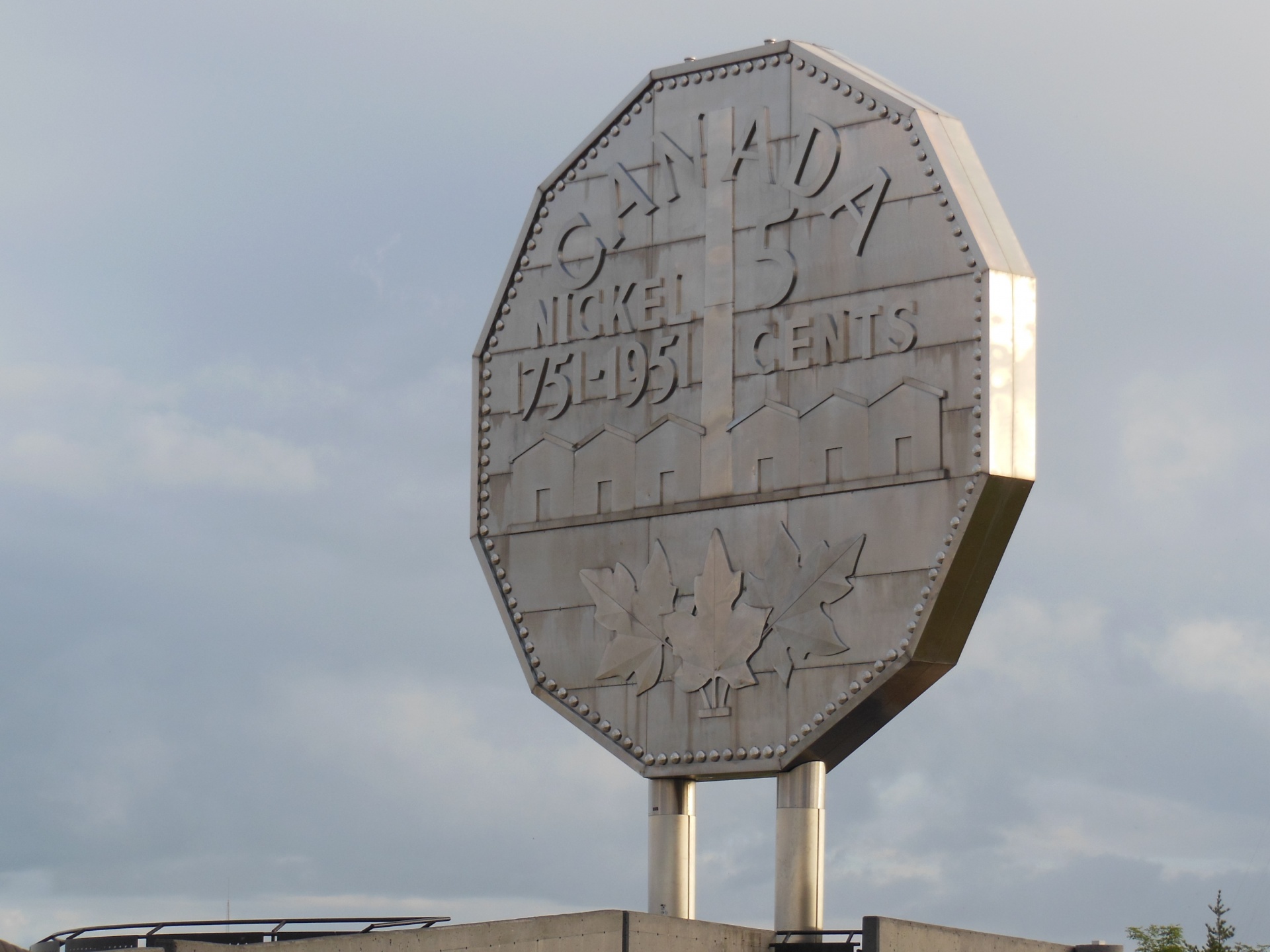 Information for parentsDiscuss the task togetherSuggestion: Once your child has completed the task, ask them if they have any questions concerning the task.Information for parentsActivity details In this activity, children will be applying their chemistry knowledge to explain how two different inventions work. This task includes setting up a simple experiment.Parents could:Provide their child with a safe workplace and materials that could be used for this activity. Ensure that their child is manipulating the material safely.Information for parentsDiscuss the questions together.Information for parents  About the activityChildren should: learn about the function of lungs during exercise complete a workout Parents could: discuss what their child has learned about the function of lungs during exerciseparticipate in the workout with their childInformation for students and parentsLink to explore information on Dan Eldon and his journals: https://youtu.be/L1rrmW8FLVEThis activity can be ongoing and become a response journal for other subjects.Information for parentsAbout the activity In this activity, the student will explain their point of view by reading scientific articles to support their arguments.Ensure that discussions are respectful and that all participants listen to the perspectives of others. Information for parentsHelp your child select a recipe and find the cost of items. Suggest ways to find certain ingredients at the lowest cost.Help them select recipes that will yield several portions and calculate the cost of each portion.Information for parentsIf needed, please help your child read the articles. Ingrained in this debate are questions of personal ideology (beliefs) and political loyalties. Depending on their prior knowledge, students may be more or less comfortable with those concepts.If Internet access isn’t readily available, see if your newspaper has an opinion piece from a columnist taking one side of the argument. Ask whether your child agrees with that position, and for the sake of debate, take the opposite position and see where the conversation goes.